ОБРАЗОВАТЕЛЬНАЯ ДЕЯТЕЛЬНОСТЬЛогопедическая группа РИСОВАНИЕ «Магазин бытовой техники»Задачи: Формировать представление о предметах бытовой техники, её назначении, правилах пользования. Развивать творческие способности, умение рисовать по замыслу. Воспитывать бережное и осторожное отношение к бытовой технике.Материалы: бумага для рисования, цветные карандаши (фломастеры, мелки, краски);                       по необходимости – пластилин, салфетки, доска (поднос, клеёнка) для                       лепки. Примерный план занятия:1. Спросите у ребёнка о том, откуда берётся бытовая техника? Кто и где делает электроприборы? 2. Предложите ребёнку подготовиться к игре «Магазин бытовой техники» - нарисовать товары для этого магазина  3. Посмотрите видеоролик, пройдя по ссылке: «Угадай-ка. Предметы в доме»:https://yandex.ru/efir?stream_id=4a6c603d7e7f4ccc9782fc6e6634c139&from_block=logo_partner_player4. После просмотра спросите у детей: - Все ли предметы из видеоролика подходят для магазина бытовой техники? Почему?Предложите ребёнку самостоятельно придумать рисунок (рисунки).Можно воспользоваться ссылками:телевизор -  https://youtu.be/XD6ncl2MwUYстиральная машина  - https://youtu.be/R-8vPsSBtIUмикроволновка – https://youtu.be/q7XahSNIX9Eэлектрочайник -  https://youtu.be/vglrHk4QM7Qутюг – https://youtu.be/FGtljsLZ1ncРекомендации для родителей: рисовать можно любыми материалами (карандашами, фломастерами, мелками, красками). Можно рисовать один рисунок, а можно рисовать несколько маленьких рисунков-карточек для последующей игры. Если дети затрудняются – помогите им (рассмотрите основные части прибора, на какие геометрические фигуры они похожи, как можно их нарисовать). Во время рисования напоминайте ребёнку как правильно держать карандаш!После завершения работы – обязательно рассмотрите готовый рисунок. Пусть ребёнок расскажет о нём, трудно ли было выполнить эту работу.ЛЕПКА. Очень полезно предоставлять выбор деятельности ребёнку – возможно, он захочет вылепить предметы, а не нарисовать.Воспользуйтесь ссылками:лепка утюга – https://www.maam.ru/detskijsad/-novyi-utyug-foto-otchet-zanjatija-po-lepke-v-starshei-grupe.htmlхолодильник – https://www.maam.ru/detskijsad/chudesnyi-plastilin.htmlПеред началом работы полезно подготовить детские пальчики, выполнив разминку:                        Пальчиковая гимнастика (повторить 2-3 раза)Мы компьютер покупаем,   сжимать и разжимать пальцыЖдал его я целый год!         хлопки в ладошиНо одно меня смущает:       сжимать и разжимать пальцы рукМышь в компьютере живёт.   пальцы «бегут» по столуГотовые рисунки и поделки можно использовать для игры «Магазин бытовой техники», предложив ребёнку побыть в роли покупателя. Для того, чтобы «купить» товар, ему необходимо составить его описание по плану: - Название бытового прибора.
- Для чего он нужен?
- Какой формы этот прибор?
- Где он хранится у тебя дома?
- Как нужно обращаться с ним?Такая игра способствует развитию связной речи ребёнка.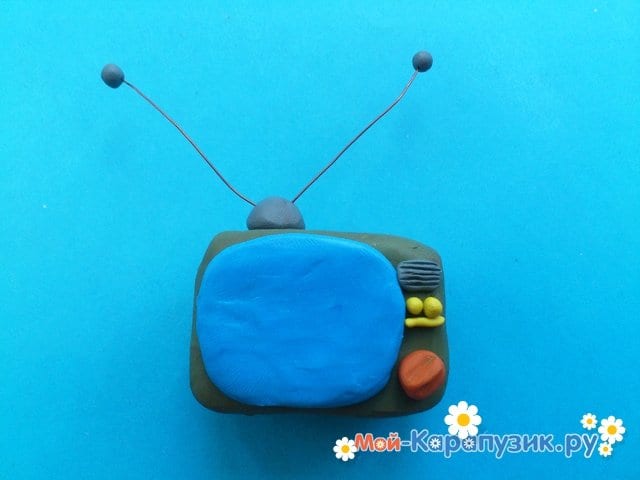 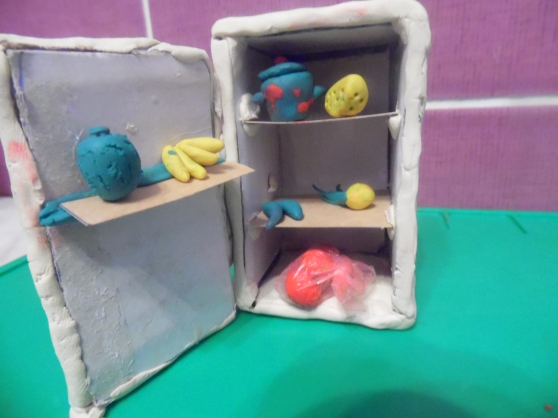 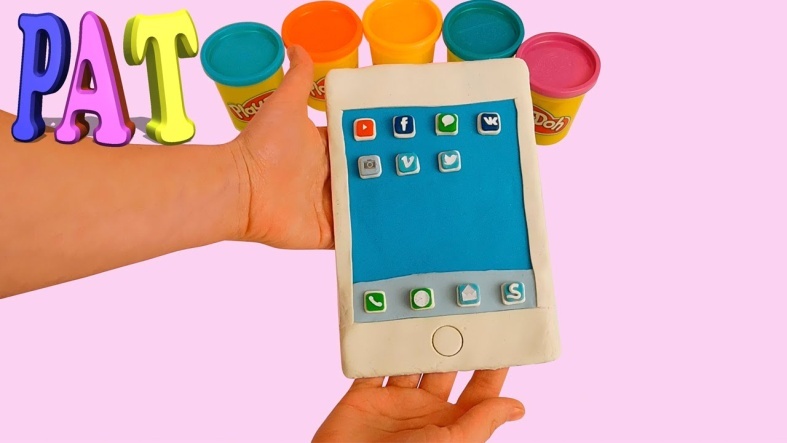 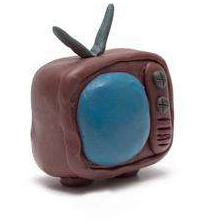 